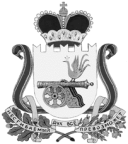 АДМИНИСТРАЦИЯВЯЗЬМА-БРЯНСКОГО СЕЛЬСКОГО ПОСЕЛЕНИЯВЯЗЕМСКОГО РАЙОНА  СМОЛЕНСКОЙ ОБЛАСТИП О С Т А Н О В Л Е Н И Еот 12.04.2018                                                                                                        № 23	Администрация Вязьма-Брянского сельского поселения Вяземского района Смоленской области   п о с т а н о в л я е т:	1. Внести следующие изменения в муниципальную программу «Благоустройство Вязьма-Брянского сельского поселения Вяземского района Смоленской области» на 2016 - 2020 годы, утвержденную постановлением Администрации Вязьма-Брянского сельского поселения Вяземского района Смоленской области от 2 декабря 2015 года № 85 (в редакции постановлений Администрации Вязьма-Брянского сельского поселения Вяземского района Смоленской области от 16.06.2016 № 60, от 17.10.2016 № 110, от 26.12.2016 № 128, от 03.03.2017 № 12, от 15.09.2017 № 58, от 21.02.2018 № 5): В паспорте программы позицию «Объемы и источники финансирования Программы» изложить в следующей редакции:1.2. В раздел3 3 «Перечень программных мероприятий»:1) позицию 3 изложить в новой редакции:2) позицию 3.4 изложить в следующей редакции:3) позицию 3,6 изложить в следующей редакции:3) позицию «Итого» изложить в следующей редакции:1.3. В разделе 6 «Объемы и источники финансирования муниципальной программы» слова «в 2018 году - 3 380,0 тыс. руб.» заменить словами «в 2018 году -3 893,2 тыс. руб.».2. Обнародовать настоящее постановление путем размещения на информационном стенде и официальном сайте Администрации Вязьма-Брянского сельского поселения Вяземского района Смоленской области в информационно-телекоммуникационной сети «Интернет» (http://вязьма-брянская.рф/).	3. Контроль за исполнением данного постановления оставляю за собой.Глава муниципального образованияВязьма-Брянского  сельского поселенияВяземского района Смоленской области                                          В.П. ШайтороваО внесении изменений в  муниципальную программу «Благоустройство Вязьма-Брянского сельского поселения Вяземского района Смоленской области» на 2016 -2020 годы Объемы  и источники             
финансирования        
Программы   Бюджет Вязьма-Брянского сельского поселения: в 2016 году - 3 213,1 тыс. руб.;в 2017 году - 3 629,9 тыс. руб.;в 2018 году - 3 893,2 тыс. руб.;в 2019 году - 3 380,0 тыс. руб.;в 2020 году - 3 380,0 тыс. руб.3.Мероприятия по благоустройству и улучшению санитарного состояния1 341,01 322,81 338,2929,0929,03.4.Благоустройство территории в районе торгово-бытового центра на ул. 50 лет Победы с. Вязьма-Брянская150,00,020,00,00,03.6.Благоустройство сквера на ул. 50 лет Победы с Вязьма-Брянская0,00,0813,20,00,0ИТОГО3 213,13 629,93 893,23 380,03 380,0